МБДОУ Чановский детский сад №2Проект ко Дню Матери в средней разновозрастной группе«Мамочка любимая»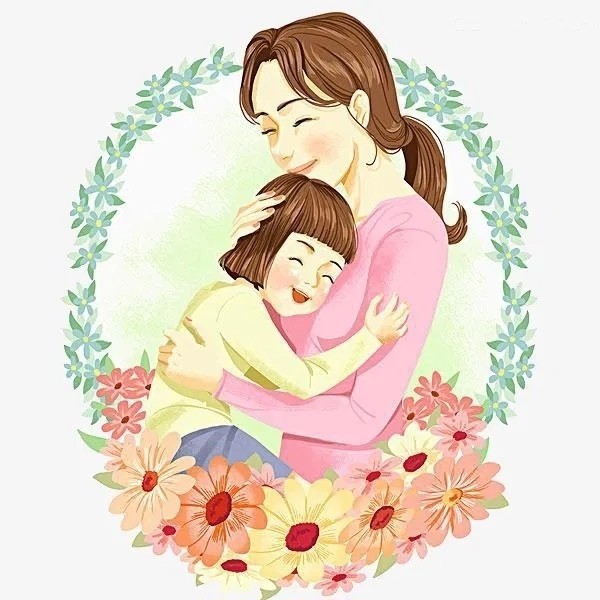 Воспитатели: Боровкова О.В.    Непостаева Н.А.Сколько звезд на ясном небе!Сколько колосков в полях!Сколько песенок y птицы!Сколько листьев на ветвях!Только солнце - одно на свете.Только мама - одна на земле.         Паспорт проектаВид проекта: игровой, творческий, групповой.
Продолжительность проекта: краткосрочный Актуальность: Воспитание доброжелательного отношения к маме, уважение к старшему поколению, воспитывать уважение к семейным традициям и ценностям.И, действительно, ведь мама у всех на свете одна. И, именно, она делает всё для того, чтобы мы были счастливы. К ней мы идём со своими проблемами. Она всегда всё поймёт, утешит и обнадёжит. Сколько бы мы ни говорили о маме – этого будет мало. Важно, чтобы дети понимали, что значит мама в судьбе каждого из них, какую роль она играет в семье. Кроме того, в беседе с детьми, мне удалось выяснить, что практически все дети знают и могут рассказать, чем их мамы заняты дома, о своей совместной с ними деятельности, но не все дети знают, где и кем работают их мамы, не все дети могут рассказать о маминых увлечениях.Цель: сформировать осознанное понимание значимости матерей в жизни детей; воспитывать уважение и заботу, желание помочь и сделать приятное маме, самому дорогому человеку на земле.Задачи:– углубить знания детей о роли мамы в их жизни;– способствовать сплочению коллектива родители-дети; привлечь родителей к работе над проектом;– способствовать развитию детской речи через выразительное чтение стихов, пословиц, составление рассказов о маме, инсценировки; - развивать творческие способности, желание делать подарки маме;– воспитывать доброе, заботливое отношение к маме.Предполагаемые итоги реализации проекта:1. Дети имеют представление о матери, играющую большую роль в жизни каждого человека.2. У детей появляется желание и стремление к эмоциональному общению с родными и близкими.3. У детей сформировано заботливое и уважительное отношение к матери.4. Дети знают любимые занятия своих мам.5.У детей формируются уважение к старшему поколению, и уважение к семейным традициям и ценностям.6. Знают стихи о мамах.7. Дети умеют составлять рассказ о своей семье, знают пословицы и поговорки о маме.8. Знают песни о маме, танцуют, умеют готовить подарки для мам.9. Научились играть в сюжетно-ролевые игры «Кафе», «Артисты», «Семья».Интегрирование образовательных областей:Образовательная область «Социально-коммуникативное развитие». Освоение первоначальных представлений социального характера и включение детей в систему социальных отношений. Развитие игровой деятельности, формирование гендерной, семейной принадлежности.  Овладение конструктивными способами и средствами взаимодействия с окружающими людьми. Развитие свободного общения со взрослыми. Развитие всех компонентов устной речи. Формирование положительного отношения к труду. Развитие трудовой деятельности, формирование первичных преставлений о труде взрослых (мамы). Образовательная область «Познавательное развитие». Развитие познавательных интересов, интеллектуальное развитие. Формирование целостной картины мира, расширение кругозора.Образовательная область «Художественно-эстетическое развитие». Формирование интереса к эстетической стороне окружающей действительности, потребность в самовыражении. Развитие продуктивной деятельности, детского творчества, приобщение к изобразительному искусству.Образовательная область: «Физическое развитие».  Развитие физической активности у детей, приучать к выполнению действий по сигналуОбразовательная область: «Речевое развитие». Развитие свободного общения со взрослыми и детьми, овладение конструктивными способами и средствами взаимодействия с окружающими. Развитие всех компонентов устной речи детей: грамматического строя речи, связной речи — диалогической и монологической форм; формирование словаря, воспитание звуковой культуры речи. Практическое овладение воспитанниками нормами речи.Участники проекта: дети, родители, воспитатели. I. Проблема: скоро праздник – День матери. Какой сюрприз для мамы приготовить в праздничный день.II. Разработка проекта.1.Донести до участников проекта данную проблему.2.Подобрать методическую и художественную литературу (стихи, пословицы, сценки), иллюстрированный материал по данной теме.3.Подобрать материалы, игрушки, атрибуты для игровой деятельности.4.Подобрать материалы для продуктивной деятельности.5.Составить перспективный план мероприятий. III. Реализация проекта.Беседа с детьми «Поговорим о маме». Загадки о предметах домашнего быта, которыми пользуются мамы. Помочь детям понять, как много времени и сил отнимает у матерей работа по дому, рассказать о том, что мамам необходимо помогать.  Иллюстрации по теме.Дидактическая игра «Профессии». Расширять представления детей о женских профессиях, напомнить о важности и значимости труда, учить соотносить действия людей различных профессий. Карточки с изображением человека той или иной профессии и карточки с атрибутами, которые при этом необходимы.Сюжетно – ролевые игры «Семья», «Кафе», «Артисты эстрадного жанра». Атрибуты к сюжетно – ролевым играм.Чтение художественной литературы:А. Барто  «Разлука», «Мама поёт».Н. Саконская  «Разговор о маме».В.Берестов  «Праздник мам».Е. Благинина «Мамин день», «Посидим в тишине».Э. Успенский «Если был бы я девчонкой».Б.Емельянов «Мамины руки».К. Кубилинкас  «Мама».Э. Мошковская  «Я маму мою обидел…Артюхова «Трудный вечер».Демыкина Г. «Мама».Михалков С. «А что у вас?»Раджаб У. «Мамочка».Цыферов Г. «Как стать большим».Через художественные произведения воспитывать любовь и уважение к маме. Иллюстрированные книги с произведениями перечисленных авторов.Чтение стихов о маме детьми. Развитие умения выразительно читать стихи.Рассказы детей о своих мамах. Формировать умение составлять небольшие рассказы творческого характера на тему, предложенную воспитателем, воспитывать чувство гордости за своих мам.Знакомство, разъяснение смысла и заучивание пословиц о маме.Беседы, консультации с родителями. Воспитывать культуру в уважительном и внимательном отношении к матери, бабушке, сестре, женщине вообще.Знакомство с работой социального объекта «Кафе», с работниками заведения: повара, официанты, администратор, водитель, грузчики, поставщики, посудомойщики, уборщицы, конферансье, артисты.Презентация для детей «День Матери России». Укреплять близкие, доверительные отношения между ребенком и мамойIV. Итог проекта.Проведение праздника «День матери».    Вручение мамам   подарков, изготовленных детьми.Приложения к проекту День материПословицы о маме: Сердце матери лучше солнца греет.Материнская рука на ласку, что пух, мягка.Материнская забота на дне моря спасет.У дитя заболит пальчик, а у матери – сердце.Кто матери не слушает, тот в беду попадет.Нет милее дружка, чем родима матушка.При солнышке тепло, при матушке добро.Материнская ласка конца не знает.Стихи о мамеПосмотри какой денек
Солнышко в окошко.
Подарить хочу мамуле
Радости немножко.Чтобы в светлый, теплый день
Не грустила мама.
Чтобы счастья никогда
Не было ей мало.***Милая, родная
Мамочка моя
Знай, что очень сильно
Я люблю тебя.Все цветы на свете
Только для тебя.
Самая хорошая
Мамочка моя.***Где найти слова такие,
Чтобы мамочке родной
О любви сказать безмерной
И поздравить в день такой.Вместо слов свою мамулю
Крепко-крепко обниму,
И любимые цветочки
В день весенний подарю.***От души хочу поздравить
Я родного человечка,
Пожелания оставить:
Счастье будет пускай речкой.Пусть здоровье будет морем,
И везение караван.
А тепла, добра, улыбок
Будет целый океан!***В этот светлый добрый день
Мамочку поздравлю.
И любимые цветы
В вазочку поставлю.Чтоб улыбкой расцвела
Милая, родная.
Хорошо, что у меня
Мама есть такая.***Мне мамуля лучший друг,
А точней подруга.
С мамой вовсе не страшна
Ни жара, ни вьюга.С мамой пляшем и поем,
Вместе месим тесто.
С милой мамочкой моей
Все мне интересно.***Очень добрая моя
Мамочка родная.
С ней невзгоды не страшны
И беда любая.Загадки о маме, о семье.Если, дети, вы ленивы, Hепослyшны, шаловливы, Что бывает иногда,— Кто же слёзы льет тогда? — «Всё она, pодная …» (мама) *** Фотография стоит В золотистой рамочке, Чей взгляд солнцем согревает? Взгляд любимой… (мамочки) *** Кто любовью согревает, Всё на свете успевает, Даже поиграть чуток? Кто тебя всегда утешет, И умоет, и причешет, В щёчку поцелует — чмок? Вот она всегда какая Моя … (мамочка родная) *** Кто открыл мне этот мир, Не жалея своих сил? И всегда оберегала? Лучшая на свете … (мама) *** Днем работает она, Вечером она — жена, Если праздник, она — дама, Кто же это? Моя… (мама) *** И капризна, и упряма, В детский сад не хочет… (Не Мама, А Дочка) *** Утром каждым в доме драма — Кашу есть не хочет… (Не Мама, А Дочка Или Сынок) *** Кто вас, дети, больше любит, Кто вас нежно так голyбит И заботится о вас, Hе смыкая ночью глаз? (мама) *** И у сына есть, И у бабушки есть, И у дедушки есть, И у лошадки есть, И у собачки есть, Чтобы его узнать, Надо вслух назвать. (мама) *** Я шагаю по дорожке, Но устали мои ножки. Перепрыгнуть через яму Кто поможет? Знаю — … (мама) *** Зря не ставят по углам, Не сердите добрых… (мам) *** Тем детишкам стыд и срам, Кто своих обидел… (мам) *** Борщ в тарелке вкусный самый, Так готовит только… (мама) *** В цирке новая программа, Нам билеты купит… (мама) *** В школе сложная программа,Но всегда поможет … (мама) *** Если доченька упряма, Погрозит ей пальцем… (мама) *** На экране красивая дама, Но прекрасней, милее всех… (мама)

Сюжетно-ролевые игры: «Дочки-матери»Цель: Игра учит взаимоотношению в семье.Варианты игры:«Мама и дети» «Встреча гостей» «Мамин День рождения» и др.Кафе «Уют».Цель: учить детей в игровой форме подражать работникам кафе, развивать социально-коммуникативные навыки.Артисты эстрадного жанра.Цель: развивать у детей эмоциональную раскрепощенность, мимику, жесты, актерские качества, речь, игровую активность, расширять представления детей о профессии артиста. Словесные игры: «Как зовут твою маму»Цель: Закреплять знания детей Ф.И.О. своей мамы.Игровые правила: Дети стоят в кругу, передают друг другу мяч и называют Ф.И.О. своей мамы («Мою маму зовут …»). Если ребенок затрудняется, то помогает воспитатель.«Назови ласково»Цель: Учить ласково обращаться к своей маме.Игровые правила: Дети стоят в кругу, передают друг другу мяч и произносят ласковые слова, которые они говорят своей мамочке.«Профессия мамы»Цель: Игра учит детей соотносить действия людей различных профессий.Игровые правила: Дети стоят в кругу. Воспитатель бросает мяч ребенку, а ребенок называет, кем работает его мама и что она делает («Моя мама врач, она лечит людей»)«Мамочка»Кто пришел ко мне с утра? – Ма-моч-ка!Кто сказал: «Вставать пора!»? – Ма-моч-ка!Кашу кто успел сварить? – Ма-моч-ка!Чаю в чашку кто налил? – Ма-моч-ка!Кто косички мне заплел? – Ма-моч-ка!Целый дом один подмел? – Ма-моч-ка!Кто меня поцеловал? – Ма-моч-ка!Кто ребячий любит смех? – Ма-моч-ка!Кто на свете лучше всех? – Ма-моч-ка!Интегрированное занятие в средней группе «День Матери».Вид деятельности: организованная образовательная деятельность.Возрастная группа: средняя.Тема: «День Матери».Цель: расширить знания о дне Матери, правильном понимании этого праздника.Программное содержание:- Развивать диалогическую речь, побуждать к монологу. Продолжать учить четко отвечать на вопросы. Учить составлять описательный рассказ по фотографии и по памяти. Активизировать в речи детей прилагательные: ласковая, заботливая, нежная, добрая, красивая, любящая, любимая.Образовательные задачи:- закреплять знания о празднике;- расширять представления о том, какие мамы бывают;- формировать знания детей о профессиях мам.- обогащать представления детей о необходимости существования мам для людей, животных, птиц.Развивающие:- развивать моторику рук;- развивать, обогащать и активизировать словарь детей;- развивать интерес к новым женским профессиям.Воспитательные:- воспитывать чувство любви к родному человеку;- воспитывать добрые чувства к окружающему нас миру, цветам, животным.1. Социально-коммуникативное развитие:Воспитывать у детей доброе, внимательное, уважительное отношение к маме, стремление ей помогать, радовать ее. Воспитывать уважение к труду мам – как на производстве, так и дома. Развивать стремление детей радовать маму, делать ей подарки своими руками, способствовать гармоничному общению детей, ведущих совместную деятельность, повышать уровень их коммуникативных умений. Вовлекать детей в общий разговор, в игровое и речевое взаимодействие со сверстниками. Учить рассуждать, высказываться на темы из личного опыта, обогащать речь образными словами и выражениями, эпитетами.Закреплять правила умения пользоваться ножницами. Приучать детей беречь материалы и предметы, убирать их на место после работы.2. Область «Физическая культура»:Формировать и сохранять правильную осанку в различных видах деятельности. Использование динамических упражнений в виде физкультминутки.3. Образовательная область:Закреплять понятие «Домашние обязанности», воспитывать желание помогать родителям, уважение к труду взрослых. Развивать логическое мышление, сообразительность.4. Художественно-эстетическое развитие:Продолжать приобщать детей к музыкальной культуре, воспитывать художественно-эстетический вкус. Закреплять приемы вырезания предметов из бумаги. Учить создавать композицию из отдельных элементов.5. Речевое развитие:Продолжать совершенствовать художественно – речевые исполнительские навыки детей при чтении стихотворенияСловарная работа: знакомство с ласкательными прилагательными словами (красивая, любимая, лучшая, замечательная, добрая); закрепление знаний о профессиях (учитель, повар, швея, продавец, парикмахер). Работа над запоминанием названий детей животных.Методические приемы: наглядный, словесный, практический.Материалы и оборудование для воспитателя:- игрушка котик;- иллюстрации картинок: профессий, платьев для мам;- мяч;- ножницы, цветная бумага, клей, салфетки;- «волшебный цветочек», на лепестках которого иллюстрации профессий мам;- пиктограммы на каждого ребенка;- ноутбук.Материалы и оборудование для детей: клей ПВА, кисть, салфетки тканевые, ножницы, клеенки, цветная бумага, белый картон, заготовки из цветной бумаги для декорирования платья.Предварительная работа:- рисование портрета мамы; чтение художественной литературы; заучивание стихотворений и пословиц о маме; беседа в кругу семьи (ребенка с мамой о ее труде) , рассматривание иллюстраций с изображением цветов, вырезание заготовок для аппликации.Ход организованной образовательной деятельности:Воспитатель: стихотворное приветствие.Здравствуй, правая рука,Здравствуй, левая рука,Здравствуй, друг, здравствуй, друг,Здравствуй, весь наш дружный круг.Я люблю свой детский сад,В нем полным-полно ребят. Может – сто, а может – двести?Хорошо, когда мы вместе! Все на месте? Все ли тут?Повернулись, оглянулись и друг другу улыбнулись.Самое лучшее слово на свете «МАМА». Это первое слово, которое произносит человек, и звучит оно на всех языках одинаково нежно. У мамы самые добрые и ласковые руки, они все умеют. Мама учит нас быть мудрыми, дает советы, заботится и оберегает нас.Как ласково можно назвать маму?Примерные ответы детей: Мамочка, мамуля, маменька, мамуся…Воспитатель: Почему все взрослые и дети любят своих мам?Примерные ответы детей: Хорошая, ласковая, единственная, добрая, нужная, необходимая.Воспитатель: Сыграем в игру «Чьи детки?» /бросая мяч, задавая вопросы/У котенка – кошка.У козленка – коза.У цыпленка – курица.У теленка – корова.У жеребенка – лошадь.У ягненка – овца.У тигренка – тигрица.У львенка – львица.У щенка – собака.Воспитатель: Каждому нужна мама: и ребенку, и котенку, и птенцу. К нам пришел гость. Кто же это?Примерные ответы детей: Котенок!Котенок: Ой, куда это я попал? Здравствуйте ребята. Сегодня я был озорным котенком – не слушал свою маму и заблудился. Вы поможете мне вернуться назад к моей маме? Моя мама, наверное, очень огорчилась, что я не вернулся домой с прогулки?Воспитатель: Ребята, давайте покажем котику, как сейчас выглядит его мама (показ пиктограмм: грустная, плачет). Что будет с мамой, когда котик вернется домой? (показ пиктограмм).Примерные ответы детей: Обрадуется.Воспитатель: А если котик вернется с подарком, какая будет мама? Молодцы ребята! Нужно объясним котику – почему мы так говорим: «При солнышке тепло, при матушке добро», «Нет лучшего дружка, чем родная матушка?». Что это значит?Примерные ответы детей: Мама нас любит, кормит, заботиться о нас.Воспитатель: все доброе, светлое, нежное дарит нам наша мама. Давайте представим, что будет, если у нас не будет мам?Примерные ответы детей: отвечают на вопрос воспитателя.Воспитатель: Сейчас Настя прочтет стихотворение о маме.Воспитатель: Котик поиграй с нами в игру «Кем работают наши мамы?»У нас есть «волшебный цветочек», и он расскажет нам, какие профессии бывают у мам.Послушаем рассказ котика – какая у него мама, отрывай первый листочек котик, переверни его и увидишь картинку, не стесняйся, наш волшебный цветочек знает всю правду о мамах!Дети по очереди отрывают листочки и рассказывают о мамах с показом картинок-профессий. После котика начинаю я, показываю и рассказываю о первой картинке, обращаю внимание на правильное произношение профессии, для чего эта профессия нужна?Воспитатель: Все мамы устают, а мы им дадим немножко отдохнуть и проведем физкультминутку «Мама спит».Физкультминутка: «Мама спит».Маме надо отдыхать, маме хочется поспать.Я на цыпочках хожу маму я не разбужу.Моих пяток слышен стук: «Тук-тук-тук, тук-тук-тук».Мои пяточки идут – меня к мамочке ведут (садятся за столы).Воспитатель: Знаете – какой праздник приближается?Примерные ответы детей: день Матери!Воспитатель: Правильно, праздник мам. Давайте с вами приготовим подарки к празднику. Котик для своей мамы, а ребята для своих мам. Мы ведь хотим, чтобы наши мамы были модницами? Давайте сделаем маме подарок. Но прежде чем начать нужно размять наши ладошки.Котик: Я хочу научить вас играть в ладошки:- Вверх ладошки! Хлоп! Хлоп!- По коленкам: шлеп, шлеп! - По плечам теперь похлопай!- По бокам теперь пошлепай!- Можем хлопнуть за спиной!- Хлопаем перед собой!- Вправо можем, влево можем!- И крест – накрест руки сложим.Дети делают поделку. В конце воспитатель отмечает работы. Обязательно хвалит их.Воспитатель: Прощаемся с Котиком: Котик, а когда ты придешь домой и увидишь свою маму, что ты сделаешь?Котик: Обниму маму, попрошу прощенье, подарю ей подарокДети: До свиданья Котик. Слушайся маму.Воспитатель: И мы с вами всегда должны слушаться своих мам и никогда их не огорчать, радовать и удивлять хорошими поступками и подарками. Давайте споем ему на прощание песенку о маме.Дети поют песню «Мамочка моя».Беседа о маме.Цель:воспитывать у детей уважение и заботу, оказывать бережное отношение, желание помочь и сделать приятное маме, самому дорогому и близкому человеку на земле, у детей среднего дошкольного возраста.
Задачи. Обобщить знания детей о международном празднике «День матери»;закрепить знания детей о профессиях взрослых.Содержание:Воспитатель: Ребята, сегодня у нас с вами будет интересный разговор... А на какую тему мы с вами будем беседовать, догадайтесь сами. Поможет вам в этом моя загадка:
Кто любовью согревает
Все на свете успевает,
Даже поиграть чуток?
Кто тебя всегда утешет,
И умоет и причешет,
В щечку поцелует-чмок?
Вот она всегда какая
Моя... родная.
Дети вставляют пропущенное слово (мамочка)
Воспитатель: Правильно, ребята, вы догадались. Сегодня мы с вами поговорим о наших любимых мамах. Дети, что значит для вас ваша мама? (Ответы детей) Хорошо, молодцы.
Воспитатель: (Обобщает ответы детей). Мама-самый дорогой и близкий человек. Она всегда защитит, поможет в трудную минуту. Мама всегда поймет тебя и утешет.
Воспитатель: Ребята, может кто-то хочет стихотворение о маме рассказать?
Дети: Да!(Читают стихи)
1.Маму любят все на свете,
Мама первый друг
Любят мам не только дети,
Любят все вокруг.
2.Если что-нибудь случится,
Если вдруг беда,
Мамочка придет на помощь,
Выручит всегда.
3.Мама много сил, здоровья
Отдает всем нам
Значит, правда, нет на свете
Лучше наших мам.
Воспитатель. Мама для всех нас дети главный человек в жизни.
Сегодня я вам, ребята, приготовила фотографии с мамами. Давайте, каждый из вас расскажет о своей дорогой мамочке.
Дети по очереди показывают фото мамы и рассказывают о ней, как зовут маму, кем мама работает? Чем увлекается? Как дети помогают мамам?
Воспитатель. Молодцы, ребята хорошо рассказали о своих мамах, спасибо вам.Физкультминутка «Помощники»Дружно помогаем маме-
Мы белье полощем сами (наклоны)
Раз, два, три, четыре, (движения в стороны)
Потянулись, (повесили белье)
Остановились
Хорошо мы потрудились! (рукой гладим себя по голове)Воспитатель: Молодцы, хорошие помощники! Скоро будет праздник. А кто знает как он называется? (День матери) Правильно!
Воспитатель: Скоро мы будем отмечать замечательный праздник. День матери отмечается в последнее воскресенье ноября. Среди многочисленных праздников, отмечаемых в нашей стране, День матери занимает особое место. В этот день хочется сказать всем мамам слова благодарности, которые дарят детям любовь, добро, нежность и ласку.Проводится игра «Сердечко для мамы» Дети говорят нежные слова о маме.Воспитатель: Молодцы, любите своих мам! Ребята, давайте сейчас нарисуем своим мамам красивые букеты и подарим их им. Это будет наше приглашение для мамочек на наш праздник «День матери». Мамы будут очень рады! Согласны?
Воспитатель: (в заключении беседы) Дети, а чтобы вы своим мамам пожелали?
Дети: Чтобы наши мамы были всегда здоровыми, красивыми и молодыми.
Воспитатель: Молодцы, ребята. Я уверена, что вы своих мам очень сильно любите.Беседа в средней группе по теме "Моя семья"Цель: Формирование представлений о семье и родственных отношениях.Задачи: - учить отвечать на вопросы предложением; - упражнять детей в подборе прилагательных и глаголов; - упражнять в употреблении уменьшительно-ласкательной формы существительных. - расширять представления детей о своей семье, родственных отношениях; - воспитывать положительные взаимоотношения в семье, чувство любви и уважения к членам своей семьи.Предварительная работа: Разучивание пальчиковых игр "Моя семья", "Кто живет в семье"; чтение и рассказывание сказок "Три медведя", "Гуси-лебеди", "Волк и семеро козлят"; разучивание стихотворения М. Шварца "Семья"; сюжетно-ролевые игры: "Дом", "Семья"; дидактические игры "Чьи детки", "Поможем маме", изготовление родителями и детьми генеологических древ своих семей.Ход беседы:Дети стоят в кругу, у воспитателя клубок ниток. Воспитатель держит нитку рукой, говорит комплимент рядом стоящему ребенку и передает ему клубок. Тот соответственно передает клубок другому, говоря ему комплимент и так до тех пор, пока клубок не окажется в руках у воспитателя. Нитки клубка образуют замкнутый круг.Воспитатель.Смотрите, ребята у нас с вами получился круг, на что он похож (отсветы детей.)Да ребята на солнышко, которое собрало нас в круг, и теперь мы можем с вами сказать мы сплоченная дружная семья. И разговор у нас с вами сегодня будет о семье. Давайте тихонечко сядем на свои места.-Ребята, как вы думаете, что такое семья?Дети: Семья-это папа, мама, брат, сестренка, дедушка, бабушка.Воспитатель: Правильно. Семья – это самое дорогое, что есть у человека. У каждого человека должна быть семья. Почему люди стали жить семьями, потому что в семье легче выжить, в семье все любят друг друга, заботятся друг о друге, всегда помогут в трудную минуту. Вы тоже живете в семье. Кто хочет рассказать о своих близких? (рассказы по фотографиям – генеологическому древу). Как ваши родные заботятся о вас? (рассказы детей)Воспитатель.Послушайте стихотворение.Семья – это мама, папа, и дед,Бабуля готовит нам вкусный обед.В семье еще братья и сестры бывают,Семья – это я! И меня называютКотенок и лапочка, заинька, птичка;Мне кто-то – братишка, а кто-то – сестричка.Семья – где все любят меня и ласкаютИ лучше семьи ничего не бывает.Воспитатель.А сейчас мы с вами поиграем вигру«Скажи ласково»Цель: обогащение словаря детей, умение образовывать слова при помощи суффиксов, побуждение называть членов своей семьи по именам и ласковыми словами.Дочь-доченька, дочуркаСын – сынок, сыночекПапа – папочка, папенькаДед – дедушка, дедуляБабушка – бабулечкаСестра – сестрёнкаВнук – внучокВнучка – внученькаБрат – братишкаВоспитатель.- В сказке есть волшебная птица. Называют ее – птица счастья. Если эта птицазалетит в чей-то дом, то будет там много здоровья, радости, успехов.-Давайте нарисуем птицу счастья для своей семьи.Дети садятся за стол и рисуют.(Обводится ладошка ребенка, дорисовываются до птички).Воспитатель.-Давайте полюбуемся вашими птицами. Взмахните листочками, представьте,что птицы полетели.- Я хочу вам пожелать, чтобы птица счастья принесла в вашу семью многотепла и ласки.Стихи о маме:Мама – солнышко, цветочек,Мама – воздуха глоточек,Мама – радость, мама смех,Наши мамы лучше всехКто на свете всех милей?И кто в мире краше?Самый лучший друг детей —Это мама наша!Мама нас ласкает,Солнце согревает.Солнце, как и мама,Лишь одно бывает.Яблочко румяноеЕсть одна не стану я,Половинку яблочкаДам любимой мамочке.Из цветной бумагиВырежу кусочек.Из него я сделаюМаленький цветочек.Мамочке подарокПриготовлю я.Самая красиваяМама у меня!Кто мнеПесенку споёт?Кто рубашкуМне зашьёт?Кто меняНакормит вкусно?Кто смеётсяГромче всех,Мой услышавЗвонкий смех?Кто грустит,Когда мне грустно?.Мама.                                        Поделка для мамы «Кувшинки»Конспект занятия по нетрадиционному рисованию в средней группе «Цветок для мамы»
Описание: работу можно выполнить с детьми 4-5л ет. Материал может быть полезен родителям, воспитателям дошкольных учреждений и педагогам дополнительного образования.
Назначение: Рисунок станет подарком на праздник 8 марта, украсит интерьер, создаст настроение.

Цель: активизировать интерес детей к рисованию нетрадиционными способами.
Задачи:
- познакомить детей с новой техникой рисования — монотипией;
- совершенствовать умение рисовать акварелью, развивать воображение, фантазию;
- воспитывать усидчивость, аккуратность.

Материал к занятию: альбомные листы, акварельные краски, непроливайки, салфетки, кисти.
Предварительная работа: рассматривание иллюстраций, картинок на которых изображены цветы, слушание музыки, чтение стихов о маме, о цветах.Ход занятия:Воспитатель:
Здравствуй, небо голубое (тянут руки вверх)
Здравствуй, солнце золотое (очерчивают круг руками)
Здравствуй, легкий ветерок (покачивают руками над головой)
Здравствуй маленький цветок, ( показать бутон пальчиками)
Здравствуй утро, здравствуй день
Нам здороваться не лень.
- Я рада видеть вас таких красивых, добрых, с хорошим настроением!
Воспитатель:
Ребята, какое время года наступило?Реклама 01Дети: Весна.
Воспитатель: Какой праздник мы празднуем в марте?
Дети: Международный женский день.
Воспитатель: Правильно, в это праздник мы поздравляем всех женщин: и бабушек, и мам, и девочек, дарим им подарки. Что бы вы хотели подарить своим близким? (ответы детей)
Воспитатель: Самый лучший подарок тот, что сделан своими руками. Хотите сделать подарок сами?
Дети: Да.
Воспитатель: Отгадав мою загадку, вы узнаете, какой подарок мы сегодня будем делать.

На окне горшок стоит,
В нём растение сидит,
Зелёный стебель, листья подстать,
И шапкою пышной украшена стать!
Дети: Цветок.
Воспитатель: Хотите нарисовать для мам и бабушек цветок? (ответы детей)
Воспитатель: Рисовать цветок мы будем не обычным способом. Давайте вспомним, из каких частей состоит цветок.
Дети: Цветок, стебель, листья.
Физкультминутка «Цветы»
Раз –два-три выросли цветы (сидели на корточках, встаем)
К солнцу потянулись высоко: (тянутся на носочках)
Стало им приятно и тепло! (смотрят вверх)
Ветерок пролетал, стебелечки качал (раскачивают руками влево - вправо над головой)
Влево качнулись- низко прогнулись. (наклоняются влево)
Вправо качнулись – низко пригнулись. (наклоняются вправо)
Ветерок убегай! (грозят пальчиком)
Ты цветочки не сломай! (приседают)
Пусть они растут, растут,
Детям радость принесут! (медленно приподнимают руки вверх, раскрывают пальчики)
Воспитатель: Рисовать цветок мы будем не обычным способом.
Показ: Лист бумаги складываем посередине. На одной части бумаги, от середины рисуем краской половину цветка. Лист складываем, проглаживаем ладонью. Раскрываем лист.
Воспитатель: Такая техника рисования называется – монотипия. Главное, краску нужно наносить на лист густо, не оставлять пробелов.
Пальчиковая гимнастика «Цветок»
Посадили в землю зернышко, ("положите" в ладонь ребёнка «зернышко»)
На небе выглянуло солнышко.
Свети, солнышко, свети! (сжимаем кисти и по очереди разжимаем)
Расти, зернышко, расти! (ладони соединить вместе и поднимать руки вверх)
Появляются на стебельке листочки, (соединить ладони, пальцы один за одним соединить с большим пальцем и одновременно на двух руках)
Распускаются на стебельке цветочки, (сжимаем кисти и по-очереди разжимаем)
Воспитатель: Проходите к столам, сейчас будем рисовать цветы.
Ребята, кто нарисовал, тихонечко несите свою работу, мы будем любоваться на ваши цветы, какие они красивые и разные. Все ребята постарались для своих любимых мам. Молодцы!
Выставка детских рисунковКонспект занятия «Цветок для мамы»(рисование  красками)II младшая группаЦель: Закрепить навыки рисования красками при помощи пальцев, закрепить у детей название цвета.        Развивать внимание, усидчивость, мелкую моторику руки.        Формировать интерес к рисованию.        Воспитывать эстетическое восприятие, чувство нежности, любви к маме.        Воспитывать у детей интерес к художественному слову.        Активизировать в речи детей слова: подарок.Материалы: разведённая гуашь, бумага для рисования красками с заготовками для рисунка  по количеству детей,  картинка с изображением цветов для демонстрации, вода в банках, тряпочки.Техника: рисование пальцами.Ход занятияВоспитатель:Ребята, вы знаете,  кто на свете лучше всех?Ребята, я знаю  красивое стихотворение, я сейчас его прочту, а вы мне поможете. Договорились?        Воспитатель читает стихотворение «Мамочка», но не полностью, а по одной строчке, задавая  вопрос детям. Дети отвечают хором на этот вопрос одним словом «Мамочка».Кто пришёл ко мне с утра?Мамочка. (отвечают дети хором).Кто сказал «Вставать пора»?Мамочка.Кашу кто успел сварить?Мамочка.Чаю в пиалу налить?Мамочка.Кто косички мне заплёл?Мамочка.Целый дом один подмёл?Мамочка.Кто цветов в саду нарвал?Мамочка.Кто меня поцеловал?Мамочка.Кто ребячий любит смех?Мамочка.Кто на свете лучше всех?Мамочка.Так кто же на свете лучше всех?Дети: «Мамочка!»Расскажите о своей маме.Ребята, а у мамы скоро праздник. Хотите ли вы сделать подарок для своей мамы?Воспитатель предлагает   детям нарисовать для своей мамы красивый букет цветов, спросить, умеют ли они делать это, попросить ребят быть очень аккуратными и внимательными, пока воспитатель будет учить их, потому что это первый подарок для мамы.Воспитатель раздаёт заготовки и показывает, как пальчиком можно нарисовать веточку красивых цветов.Малыши работают над рисунком, а воспитатель, проходя между детьми, читает стихотворение:Я подарок мамеНачал рисовать,Выглянуло солнцеИ зовёт гулять.Солнце, солнце, не сердись,Лучше рядышком садись.Мамин праздникРаз в году,Нарисую и пойду.        В конце занятия все вместе рассматривают готовые работы.Воспитатель: Дети, что вы маме нарисовали? Какой цветок? Воспитатель хвалит детей, говорит, что их подарок очень понравится маме.Конспект занятия по аппликации во второй младшей группе ко Дню матери «Цветок для мамы»Цели:1) учить составлять из частей цветка красивое целое изображение;2) воспитывать аккуратность;3) закрепить навыки намазывания клеем и приклеивания на картон;4) развивать эстетическое восприятие;5) воспитывать любовь к матери, желание сделать для нее приятное.Предварительная работа:- Беседа с детьми о маме: «Расскажи о маме», «Моя мама лучше всех», «Как помогаю маме», «Чем я порадовал маму»;- Чтение произведений о маме: Е. Благинина «Посидим в тишине», «Вот какая мама», «Мамин день», Я. Аким. «Мама», В. Берестов «Праздник мам»;- Загадывание загадок: о вещах необходимых каждой маме;- Прослушивание песен: «Солнечный круг», «Мама будь всегда со мною рядом», «Песенка мамонтёнка», «Мама» (первое слово, главное слово….);- Словесные игры: «Мамочка, какая?» (ласковая, добрая, милая, нежная и т. д.). «Скажи ласково»;- Дидактические игры: «Накрой на стол», «Мама - детеныши»;- Сюжетно-ролевые игры: «Семья», «Мамины помощники», «Встреча гостей», «Дочки-матери»;- Пальчиковая гимнастика: «Маме осенний букет принесем», «Моя семья»;- Рассматривание коллективной стенгазеты «Загляните в мамины глаза» с использованием семейных фотографий.Материал: разноцветный лист картона, вырезанные заготовки (цветок, стебелек, листочки, клей-карандаш, клеенка, салфетка, образец воспитателя.Ход занятия:Воспитатель: Ребята, послушайте стихотворение:«Мамочка, ты как цветочек,Самый красивый и нежный.Пусть в твоём сердце сбываютсяЖелания все и надежды!Чтобы всегда улыбаясь,Самою лучшей была.Я тебе честно признаюсь:«Ты - словно солнце светла».Ребята, о ком это стихотворение?Дети: Про мамочку.Воспитатель: Правильно, ребята, это стихотворение про маму, про самого родного и любимого человека для каждого из нас. А вы мне расскажите, какие у вас мамочки?Дети: Ласковые, добрые, красивые и т. д.Воспитатель: Молодцы, ребята, сколько хороших слов сказали о маме. Совсем скоро у наших дорогих мам будет праздник, который так и называется «День матери». В этот день вы должны особенно постараться, чтобы ее порадовать. Нужно показать, как вы её любите и обязательно подарить ей подарок.«Мы подарок маме покупать не станемПриготовим сами своими руками».Воспитатель: А самый лучший подарок для мамы это - красивый цветочек!Физкультминутка:Наши красивые цветки распускают лепестки(плавно поднимают руки вверх).Ветерок чуть дышит, лепестки колышет(качание руками влево, вправо).Наши красивые цветки закрывают лепестки,(присели, спрятались).Головой качают,(движения головой влево, вправо).Тихо засыпают.Дети занимают свои рабочие места.Воспитатель объясняет и показывает последовательность выполнения работы.Дети сначала выкладывают на листе картона изображение цветка, затем поочерёдно берут заготовки (цветок, стебелек, листок, намазывают клеем и аккуратно приклеивают на картон.Вот какие красивые цветы получились у нас для наших мам!Итог занятияВоспитатель: Ребята, подарите свои цветочки любимым мамочкам, при этом не забудьте вспомнить ласковые и добрые слова! Вашим мамам будет очень приятно!Конспект НОД по аппликации из бумаги в средней группе детского сада.Тема: «Подарим цветок маме»Цель: Формировать умение у детей, составлять изображение из деталей. Развивать внимание, усидчивость, мелкую моторику рук, эстетическое восприятие. Закреплять умение аккуратно пользоваться клеем.Программные задачи:Расширять представление детей о празднике и традициях поздравлять всех женщин в этот день.Учить предварительно выкладывать детали в определенной последовательности и наклеивать их.Воспитывать любовь и заботливое отношение к маме.Вызывать положительные эмоции при создании подарка для мамы, желание его сделать.Демонстрационный материал: листы белой бумаги формата А5 на каждого ребенка, заготовки лепестков и центра ромашки, клей, салфетки, кисточки для клея.Тип занятия: занятие по аппликации из бумагиФорма занятия: групповое.Продолжительность: 20 минут.Участники: педагог, дети.Возраст детей: 4-5 годаПредварительная работа:Беседа с детьми о приближающем празднике.Ход занятияОрганизационный момент (3 минуты)Воспитатель:- Ребята, а вы знаете, что такое открытка? Зачем она нужна?Это красивая карточка, которую можно подарить на праздник. Открытки праздничные и красивые. Их очень приятно получать в подарок. (рассматриваем различные открытки).- Ребята скоро наступят замечательный праздник для мам, как же он называется? (8 марта). И в такой праздник мамам дарят открытки!-А давайте для наших мам тоже сделаем поздравительные открытки. Я думаю им будет очень приятно.Воспитатель читает стихотворение.По секрету, приготовьТы подарок маме.Подари букет цветов,Только сделай сам их.Клей, бумага, ножницы,Старание художников,И, смотри, букет готов!В мире лучше нет цветов!Подарю открытку маме,Свой подарок сделал сам я! (Н.Самойлова)                                            ( показ открытки )Основная часть (15 минут)Воспитатель:-На наших красивых открытках мы изобразим цветок ромашка.Посмотрите  на мой цветок, побуждая детей к разговору.Вместе с воспитателем дети проговаривают названия частей цветка: стебель, листочки, цветок. Уточняется цвет каждой из частей (стебель и листочки - зеленые, цветок - белый с желтой серединкой). Далее воспитатель подводит детей к мольберту, на котором стоит готовая открытка и задает вопросы:-  Что на этой открытке изображено?- На что это похоже? (Букет)-  Это маленький букетик.-  Посмотрите, вот это что? (листочки)- Здесь что? (цветок)-  Что можно сказать об открытке? Какая она? (красивая, нарядная, праздничная)-  Какого цвета ромашка ? (белый с желтой серединкой)- А листочки? (зеленые)- А перед тем, как мы с вами начнем делать открытку, давайте потренируем пальчики. Поиграем в игру с пальчиками под названием «Цветок».Физминутка (1 минута)Вырос высокий цветок на поляне,(запястья соединить, ладони развести в стороны, пальцы слегка округлить)Утром раскрыл лепестки.(развести пальцы рук)Всем лепесткам красоту и питание(ритмично двигать пальцами)Дружно дают под землей корешки.(ладони опустить вниз, тыльной стороной прижать друг к другу, пальцы развести)-Посмотрите, у вас перед каждым лежит заготовка открытки.  А еще вырезанные части нашего цветка ромашки (цветок, листья). Давайте правильно разместим их на нашей открытке.Итог (2 минуты)После завершения работы воспитатель предлагает полюбоваться своими работами. Отмечает, что старались все ребята, поэтому получились такие красивые цветы. Обращается к детям с вопросами:- Что мы сделали сейчас?-  Для кого мы сделали открытку, для себя или для мамы?-  На какой праздник мы подарим мамам наши открытки?- Молодцы ребята! У всех получились красивые цветы для мам. И мы сможем подарить их. Воспитатель читает стихотворение.                            Раз, два, три, четыре, пять — (Хлопаем в ладоши)Будем маму поздравлять!                                Милую, любимую,                                Самую красивую                                И подарки и цветы                                Дарим маме: я и ты.  Занятие по лепке «Подарок для мамы»Образовательная область: Художественное творчество Лепка «Подарок маме»Виды детской деятельности: продуктивная, познавательно-исследовательская, коммуникативная, двигательная.Цель: учить выполнять в лепке декоративные композиции, используя разные техники, побуждать детей выражать благодарность своим матерям за заботу через продуктивную деятельность.Программные задачи:Цель: учить детей лепить цветок из пластилина,учить применять такие приемы лепки как: скатывание шариков, сплющивание шариков, соединение деталей в единое целое, рисование на картоне с помощью шприца, формировать навыки работы стэкой, учить действовать по словесному указанию воспитателя, развивать мелкую моторику, творческое воображение.Познание: расширять представления детей о традициях и праздниках,формировать интерес и любовь к созданию подарков своими руками,формировать нравственно – эстетические ценности, уважительного отношения к маме, стремления радовать ее.Коммуникация: формировать грамотную, связанную речь детей.Предварительная работа:1. Беседы о маме, детях.2. Знакомство и рассматривание открыток полевых, садовых цветов.3. Слушание детских песен о маме. (Для мамочки, Мама самый дорогой человек, Самая лучшая песня про маму).4. Заучивание стихотворений о маме.5. Сюжетно- ролевая игра семья.Материал: открытка из картона в виде детских ладошек, пластилин разных цветов, стеки, дощечки, шприцы, салфетка.Ход занятия:I. Организационный момент.Кто открыл мне этот мир,Не жалея своих сил?И всегда оберегала?Лучшая на свете МАМА.Кто на свете всех милееИ теплом своим согреет,Любит больше, чем себя?Это МАМОЧКА моя.Книжки вечером читаетИ всегда всё понимает,Даже если я упряма,Знаю, любит меня МАМА.Кому посвящено это стихотворение?Кто знает какой праздник будут отмечать все мамы нашей страны на этой неделе? Правильно праздник «День матери».П. Основная часть:1. Сообщение темы урока.Ребята, сегодня я хотела бы поговорить с вами о празднике «День матери».2. История праздника (презентация) .3. Художественное творчество: лепка.Ребята я предлагаю вам пройти за рабочие столы и слепить подарки для наших мам к празднику «Дню матери».4. Планирование работы.- На ваших столах находятся: открытка которая послужит нам основой, пластилин, стеки, дощечка, салфетка и я дам вам шприцы с горячим пластилином, и расскажу как мы будем лепить.- Будем лепить цветок, используя технику «раскатывания» и «сплющивания», а также применим способ выдавливания пластилина из шприца.5. Техника безопасности при работе с пластилином.Прежде, чем приступить к работе с пластилином, вспомним, как надо с ним работать:• нельзя пластилин брать в рот, жевать и глотать его;• работу надо выполнять на специальной для этого дощечке;• грязные руки надо вытирать салфеткой.6. Показ воспитателя готовой работы (делается заранее)7. Обсуждение поэтапной работы:- Берем желтый пластилин раскатываем в шар немного сплющиваем приклеиваем на картон это будет серединка цветка, теперь возьмем пластилин другого цвета разделим его на 5 частей и будем лепить такие же шарики, затем сплющивать их и приклеивать на картон вокруг серединки.Теперь я каждому из вас дам шприц с горячим пластилином который я нагрела горячей водой, и мы нарисуем шприцем стебелек и листочки.- Кому нужна помощь, я буду рада ее оказать.8. Перед работой разомнем пальчики с помощью массажа.«Массаж для пальчиков».Раз, два, три, четыре, пять, Соединять попарно пальцы обеих рукВышли пальцы погулять. Хлопки в ладоши.Этот пальчик самый сильный. Поочередный массаж пальцевСамый толстый и большой. От основания к ногтю.Этот пальчик для того…Чтоб показывать его.Этот пальчик самый длинный…И стоит он в середине.Этот пальчик безымянный…Он избалованный самый.А мизинчик хоть и мал…Очень ловок и удал!9. Работа детей.10. Физминутка в течении работы детейРаз - подняться, подтянутьсяДва - согнуться, разогнутьсяТри - в ладоши три хлопка, головою три кивка.На четыре - ноги шире.Пять - руками помахатьШесть - за стол тихонько сесть.Ш. Заключительная часть:1. Анализ выполненных работ.Дети вам понравилось делать подарки для мам? Давайте покажем друг другу свои работы, посмотрим какие они замечательные. (Выходим на ковер)-Вы большие молодцы!-Скажите, что еще, мы можем подарить маме? (Стихи, песни)-Правильно. Кто хочет прочитать стихи посвященные нашим мамам!2. Итог: стихи3. Спасибо ребята, я предлагаю положить ваши работы на стол и подарить их мамам.Конспект НОД по лепке во второй младшей группе
Тема: «Чашка для мамы»Цель: учить детей лепить предметы посуды из нескольких деталей (донышко, стенки чашки и ручка), продолжать отщипывать маленькие кусочки пластилина от большого комка и скатывать маленькие шарики пальчиком на дощечке или между ладонями, прилеплять к плоской поверхности, развивать мелкую моторику, продолжать закреплять знание цвета (красного, желтого) воспитывать аккуратность при выполнении работы, отзывчивость к близким.Материалы: дощечка для лепки, пластилин, силуэты чашек, иллюстрации, кукла Катя.Ход НОД1. Игровой момент.Стук в дверь. Воспитатель: дети, кто-то стучится в дверь. Кто же к нам пришел? Воспитатель вносит куклу Катю. Катя рассказывает, что у нее случилась беда. Разбила мамину чашку и ей надо найти новую. Но где? Не знает? Воспитатель: давайте ей поможем!? (Ответы детей.) Чем мы поможем Кате? (Ответы детей.) Правильно можно слепить чашку из пластилина.Пальчиковая гимнастика.Этот пальчик самый толстый самый сильный и большой,Этот пальчик для того чтоб показывать его,Этот пальчик самый длинный и стоит посерединеЭтот пальчик - безымянный, он избалованный самый,Этот пальчик хоть и мал- зато ловок и удал.2. Практическая часть.Рассматривание чашек. Определяем из каких частей она состоит. Выбираем цвет будущей чашки (желтый или красный).А теперь подкатаем рукава, ребята. Приступим к работе, вспомним как скатать маленький шарик? (Ответы детей.) Воспитатель напоминает приемы лепки: отщипываем маленький кусочек пластилина от большого кусочка, а затем скатываем между ладонями шарик. Затем пальцем придавливаем наш шарик, получилось донышко. После чего раскатываем жгуты и укладываем по внешнему краю донышка. Стенки чашки разглаживаем пальцами. Из отдельного жгута присоединяем ручку для чашки.3. Рефлексия.Выставить все чашки на столе. Вот Катя, посмотри, как дети постарались. Катя говорит, что вы ей очень помогли.- Ребята, а вам нравятся ваши чашки?- А что было сложнее сделать?Молодцы, ребята вы не оставили в беде Катю, помогли ей! (Катя благодарит детей и прощается с ними.)